Český jazykPO 1. Anička vypráví o své rodině. Napiš psacím písmem o sobě a své rodině několik vět podle vyprávění Aničky. (do sešitu ČJ )KDO JSEM?Jmenuji se Anička. Je mi 9 let.Bydlím v Pardubicích.Moje maminka se jmenuje Lenka.Můj tatínek se jmenuje Karel.Mám sestru Zuzanku a bratra Jirku.Společně s námi bydlí i fretka Rózinka.ÚT1. Zopakuj si:Slova příbuzná = slova, která spolu významem souvisejí a mají společnou část – kořen.Ke kořenu slova můžeme přidávat předponové a příponové části. Vznikají tak slova příbuzná.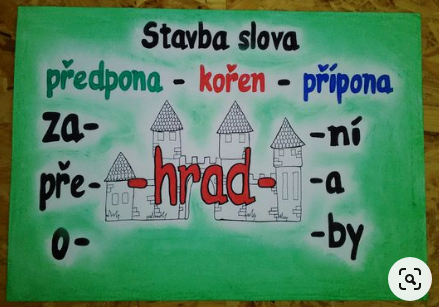 2. Procvič stavbu slova on – line.http://rysava.websnadno.cz/ceskyjazyk_3.roc/koren1.htmST 1. Párové souhlásky (opakování)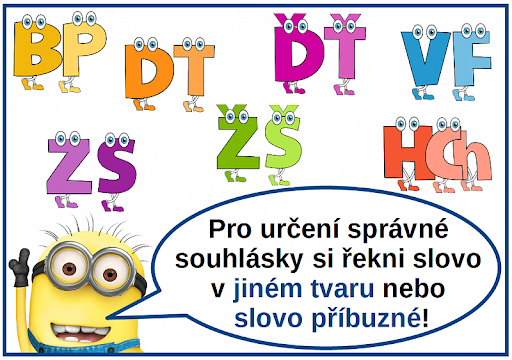 2. Doplň chybějící párovou souhlásku.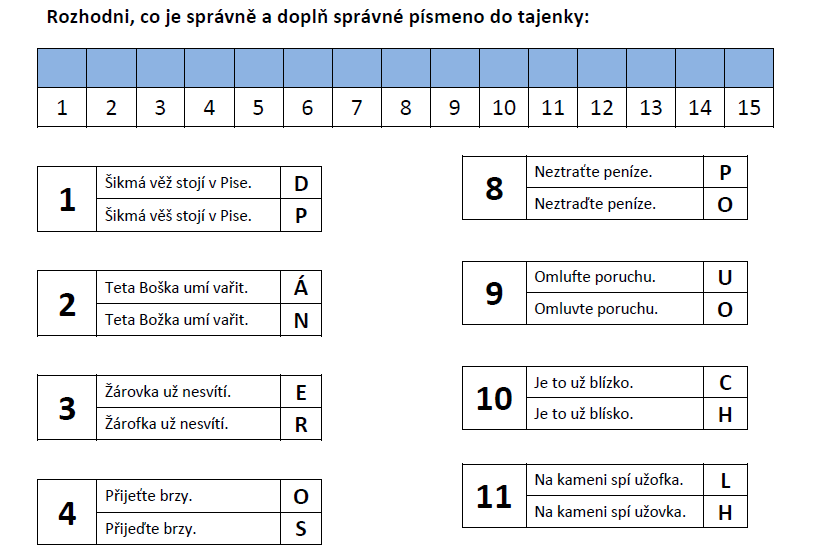 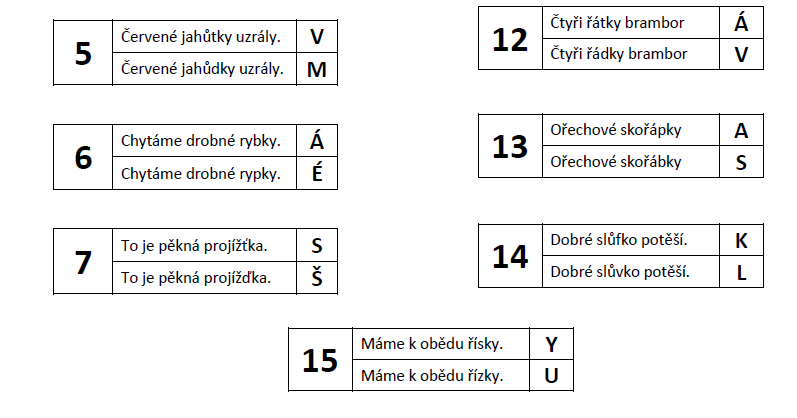 ČT1. Zkontroluj si včerejší práci.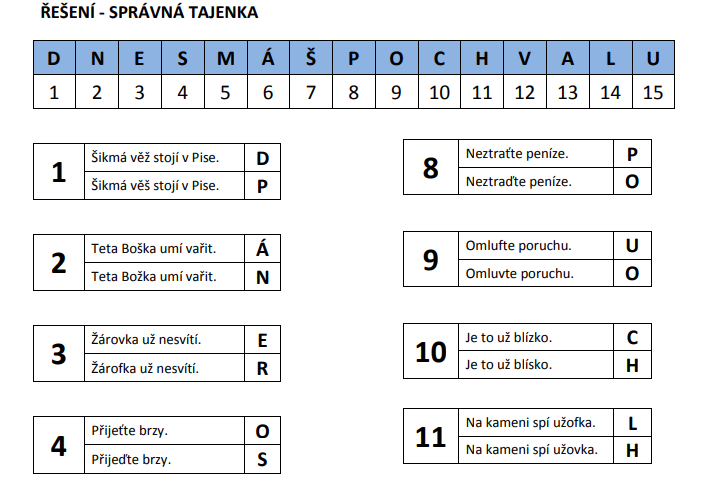 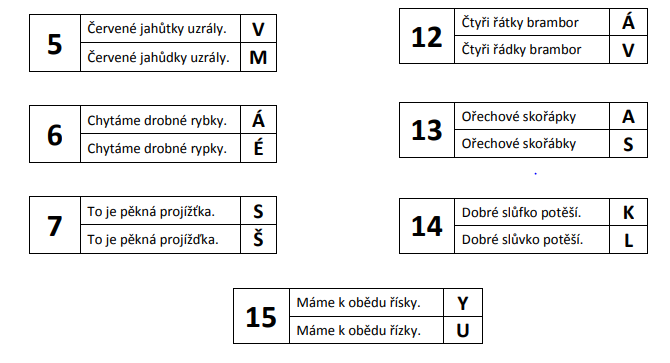 PÁ Práce s textem – Jak spí kočky a psi, klikni na https://www.gramar.in/cs/category.php?category=por&grade=3 - v sekci Příběhy o zvířatech klikni na Jak spí kočky a psi, vyplň on line.